Petek, 20.3.2020  7.rUčbenik, stran 54 rešitveNaloga 1AnySomeAnyAnASome, anAnySome, a, aNaloga 22. 1.some, 2.a, 3.a, 4.some, 5.some, 6.the, 7.the, 8.the, 9.a, 10.the, 11.the,12.the3. 1.a, 2.some, 3.the, 4.the, 5.the4. 1.an, 2.some, 3.theNaloga 3a1. a carton of milk, two loaves of bread2. a bar of chocolate, a tin of soup/tuna/tomato sauce, a bottle of water3. a cup of coffee, a glass of milk, a bowl of fruit4. three packets of pastaNaloga 3bHow many peasHow much milkHow much breadHow much chocolateHow much soup/tuna/tomato sauceHow much waterHow much coffeeHow much fruitHow much pastaHow many…… are there?How much ….. is there?Bralno razumevanje: Meals in BritainRead the texts about the meals in Britain and fill in the table. Preberi besedila o obrokih v Veliki Britaniji in izpolni tabelo.Tabelo lahko izpolniš tukaj ali prepišeš v zvezek.And you? What do you usually eat for breakfast, lunch and dinner?In ti? Kaj ponavadi ješ za zajtrk, kosilo in večerjo?………………………………………………………………………………………………………………………………………………………………………………………………………………………………………………………………………………………………………………………………………………………………………………………………………………………………………………………………………………………………………………………………………………………………………………………………………………………………………………………………………………………………………………………………………………………………………………………………………………………………………………………………………………………………………………………………………………………………………………………………………………………………………………………………………………………………………………………………………………………………………………………………………………………………………………………………………………………………………………………………………………………………………Pisni sestavek lahko napišeš tukaj ali v zvezek. Delovni zvezek, stran 42/nal. 2 in 3Hi, my name is Anthony, I’m sixteen years old and I live in Sheffield. I usually eat bread with jam or honey and I drink some milk or orange juice for breakfast. At school, I often eat a sandwich with cheese, salad and tomatoes for lunch. But I also eat hot meals like pasta, hamburgers or some tomato soup. I don’t eat any crisps, I don’t like crisps! I sometimes eat fish and chips for dinner. 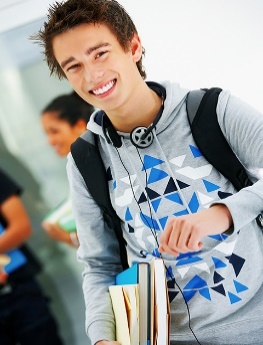 Hello, I’m Julia, I’m sixteen years old and I live in York. I often eat some cereal with milk for breakfast. I never eat sausages, I don’t like that! At school, I usually eat a tuna salad with vegetables and eggs. I also eat some fruit and drink some water. I sometimes go with friends to a restaurant and we eat chicken with potatoes and vegetables for dinner. I don’t eat any hamburgers, I don’t like that! 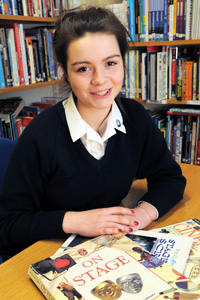 When?AnthonyJuliaWhat? Food and drinks.What? Food and drinks.Breakfast Lunch Dinner